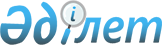 О внесении изменений в состав рабочей группы по выполнению плана мероприятий по реализации Основных направлений развития механизма "единого окна" в системе регулирования внешнеэкономической деятельностиРаспоряжение Коллегии Евразийской экономической комиссии от 10 сентября 2019 года № 151.
      1. Внести в состав рабочей группы по выполнению плана мероприятий по реализации Основных направлений развития механизма "единого окна" в системе регулирования внешнеэкономической деятельности, утвержденный распоряжением Коллегии Евразийской экономической комиссии от 26 июня 2018 г. № 114, следующие изменения:  
      а) включить в состав рабочей группы следующих лиц:   
      б) указать новые должности следующих членов рабочей группы:
      в) исключить из состава рабочей группы Кадыркулова М.А., Абрамяна М.Г., Агабабяна П.А., Ваграмян Л.К., Галстяна А.В., Мурадяна М.Х., Симоняна Г.А., Калошкину Е.Э., Канаша И.И., Коваленка Д.В., Амрина Г.К., Гунько Н.А., Мусаева С.С., Уразову Э.К., Абакирова Э.К., Акиеву Н.К., Бекова А.Т., Джураева Б.М., Мурзакматова Б.М., Голова А.В., Каграманян Н.С., Кащеева В.В., Коростелеву С.В., Косенко В.В., Обухову О.В., Опимаха М.В., Платонову М.С., Поспелова Я.В., Федоренко А.А., Федорова А.А., Ажимову Д.Ж., Бейшенова Ж.С., Бекбутаева Б.А., Бондаренко А.В., Меркушову Т.А. и Черник О.Т.
      2. Настоящее распоряжение вступает в силу с даты его опубликования на официальном сайте Евразийского экономического союза. 
					© 2012. РГП на ПХВ «Институт законодательства и правовой информации Республики Казахстан» Министерства юстиции Республики Казахстан
				
Акматов Нурлан Орозбаевич  
член Коллегии (Министр) по таможенному сотрудничеству Евразийской экономической комиссии
руководитель рабочей группы, член координационного совета 
От Республики Армения
От Республики Армения
От Республики Армения
Петросян Рузанна Сергеевна
начальник отдела по вопросам убежища и правового обеспечения Миграционной службы Министерства территориального управления и инфраструктур Республики Армения
регулятивное
От Республики Беларусь
От Республики Беларусь
От Республики Беларусь
Артемьев Алексей Алексеевич 
заместитель начальника Главного управления организации таможенного контроля Государственного таможенного комитета Республики Беларусь
таможенное 
регулятивное 
Новиков Сергей Викторович
начальник Управления стратегического развития Министерства связи и информатизации Республики Беларусь
информационное
Шатохина Екатерина Владимировна
заместитель начальника управления – начальник отдела регулирования внешней торговли управления внешнеторговой политики Департамента внешнеэкономической деятельности Министерства иностранных дел Республики Беларусь
регулятивное
От Республики Казахстан
От Республики Казахстан
От Республики Казахстан
Бейспеков Омирзак Кубегенович
заместитель председателя Комитета государственных доходов Министерства финансов Республики Казахстан
член координационного совета рабочей группы
Абдишов Саян Калдыбаевич
и. о. руководителя Управления оказания государственных услуг и цифровизации Комитета контроля качества и безопасности товаров и услуг Министерства здравоохранения Республики Казахстан
регулятивное
Алибекова Динара Алибековна
эксперт Управления оказания государственных услуг и цифровизации Комитета контроля качества и безопасности товаров и услуг Министерства здравоохранения Республики Казахстан
регулятивное
Аргибаев Аскар Мухтарович
и. о. директора департамента информатизации здравоохранения Республиканского государственного предприятия на праве хозяйственного ведения "Республиканский центр электронного здравоохранения" Министерства здравоохранения Республики Казахстан
регулятивное
Ахметов Асылбек Абугалиевич
эксперт Управления государственной инспекции по карантину растений Комитета государственной инспекции в агропромышленном комплексе Министерства сельского хозяйства Республики Казахстан
регулятивное
Ашимбаева Ляйла Орынбасаровна
исполнительный директор по вопросам гражданской авиации Союза транспортников Казахстана "KAZLOGISTICS"
транспортное
Балтабаева Айгуль Темрикановна
эксперт управления таможенных операций Департамента таможенной методологии Комитета государственных доходов Министерства финансов Республики Казахстан
регулятивное
Биболаев Ержан Бауыржанович
главный эксперт Управления оказания государственных услуг и цифровизации Комитета контроля качества и безопасности товаров и услуг Министерства здравоохранения Республики Казахстан
регулятивное
Бисен Ермек Отегенулы
руководитель Управления государственной инспекции по карантину растений Комитета государственной инспекции в агропромышленном комплексе Министерства сельского хозяйства Республики Казахстан
регулятивное
Василенко Виктор Владимирович
начальник отдела таможенного консультирования товарищества с ограниченной ответственностью "Сектор-3"
таможенное
Габбасов Мирас Маратович
главный эксперт Управления охраны рыбных ресурсов и регулирования рыболовства Комитета лесного хозяйства и животного мира Министерства сельского хозяйства Республики Казахстан
регулятивное
Ешмухаметов Амангельды Ембергенович
руководитель управления организации ветеринарных мероприятий и безопасности пищевой продукции Комитета ветеринарного контроля и надзора Министерства сельского хозяйства Республики Казахстан
регулятивное
Жангабылов Науан Серикович
исполнительный директор объединения юридических лиц "Ассоциация дистрибьюторов фармацевтической продукции Республики Казахстан"
регулятивное
Жарболеков Аманжол Даулетбаевич
и. о. руководителя Управления биологической безопасности и перемещаемых объектов Комитета ветеринарного контроля и надзора Министерства сельского хозяйства Республики Казахстан
регулятивное
Исаев Даурен Алханбекович
руководитель управления цифровизации и проектного менеджмента Республиканского государственного предприятия на праве хозяйственного ведения "Национальный центр экспертизы лекарственных средств, изделий медицинского назначения и медицинской техники" Министерства здравоохранения Республики Казахстан
регулятивное
Кабдушев Марат Амиржанович
заместитель руководителя управления методологии таможенных процедур и декларирования Департамента таможенной методологии Комитета государственных доходов Министерства финансов Республики Казахстан
таможенное
Кайдаров Аскар Кажикенович
главный эксперт управления методологии таможенных процедур и декларирования Департамента таможенной методологии Комитета государственных доходов Министерства финансов Республики Казахстан
таможенное
Култай Мурадым Болатулы
исполнительный директор по вопросам железнодорожного транспорта Союза транспортников Казахстана "KAZLOGISTICS"
транспортное
Мелдебеков Шынгыс Каскырбекулы 
руководитель управления информационных услуг и государственного контроля Департамента архивного дела и документации Министерства культуры и спорта Республики Казахстан
регулятивное
Милишихин Дмитрий Олегович
исполнительный директор по вопросам автомобильного транспорта и автомобильных дорог Союза транспортников Казахстана "KAZLOGISTICS"
регулятивное

транспортное
Поплавский Виталий Иванович
заместитель генерального директора Союза международных автомобильных перевозчиков Республики Казахстан (КазАТО)
транспортное
Сагынбаев Марат Иргебаевич
менеджер по налоговым и таможенным вопросам на транспорте Союза транспортников Казахстана "KAZLOGISTICS"
финансовое и налоговое
Толеген Мухтар Ерсултанулы
исполнительный директор по транспортной логистике Союза транспортников Казахстана "KAZLOGISTICS"
таможенное
финансовое и налоговое
транспортное
Уакпаева Айгуль Сеитовна
главный эксперт Управления оказания государственных услуг и цифровизации Комитета контроля качества и безопасности товаров и услуг Министерства здравоохранения Республики Казахстан
регулятивное
Уалиева Алтынай Тулегеновна
заместитель генерального директора товарищества с ограниченной ответственностью "Казмортрансфлот"
финансовое и налоговое
Уатканов Нариман Нурланович
заместитель руководителя управления таможенных операций Департамента таможенной методологии Комитета государственных доходов Министерства финансов Республики Казахстан
таможенное
регулятивное
Ходжамбердиев Арсен Аскаржанович
генеральный директор товарищества с ограниченной ответственностью "Сектор-3"
таможенное
Юдин Николай Васильевич
директор некоммерческого объединения юридических лиц "Ассоциация предпринимателей морского транспорта"
транспортное
От Кыргызской Республики
От Кыргызской Республики
От Кыргызской Республики
Алишеров Эльдар Туралиевич 
заместитель Министра экономики Кыргызской Республики 
член координационного совета рабочей группы
Калыбеков Қутман Замирбекович
заведующий отделом информационных технологий государственного предприятия "Центр "единого окна" в сфере внешней торговли" при Министерстве экономики Кыргызской Республики
Регулятивное
информационное
Токтагулов Жакшылык Женишбекович
юрист государственного предприятия "Центр "единого окна" в сфере внешней торговли" при Министерстве экономики Кыргызской Республики 
финансовое и налоговое
Токтоналиева Бубусара Жапаркуловна
заведующая отделом торговой политики и развития экспорта Управления торговой политики Министерства экономики Кыргызской Республики
регулятивное
Турдалиев Жаныбек Алымкулович
начальник Управления таможенной политики Министерства экономики Кыргызской Республики
таможенное
Ысабеков Кубанычбек Абдимуталипович
начальник Управления налоговой политики Министерства экономики Кыргызской Республики
финансовое и налоговое
От Российской Федерации
От Российской Федерации
От Российской Федерации
Максимов Тимур Игоревич
заместитель Министра экономического развития Российской Федерации
член координационного совета рабочей группы
Астапенко Елена Михайловна
начальник Управления организации государственного контроля и регистрации медицинской продукции Федеральной службы по надзору в сфере здравоохранения
регулятивное
Белозерова Светлана Михайловна
директор по бизнес-анализу и методологии акционерного общества "Российский экспортный центр"
регулятивное
Бирюков Павел Борисович
главный специалист-эксперт отдела координации функционирования информационных ресурсов открытого доступа, развития ведомственных сегментов государственных информационных систем и организации межгосударственного электронного взаимодействия управления внешнего электронного взаимодействия и контроля качества предоставления государственных услуг Департамента информационных технологий, связи и защиты информации Министерства внутренних дел Российской Федерации
информационное
Бурлак Андрей Александрович 
начальник Управления правового обеспечения и международного сотрудничества Федеральной службы по аккредитации
финансовое и налоговое 
Быков Андрей Михайлович
заместитель начальника Главного управления федеральных таможенных доходов и тарифного регулирования Федеральной таможенной службы
таможенное
финансовое и налоговое
Восколович Юлия Александровна
заместитель начальника отдела развития программных средств основных таможенных процедур и системы управления рисками Центрального информационно-технического таможенного управления Федеральной таможенной службы
таможенное
информационное
Донченко Андрей Александрович
главный специалист-эксперт отдела сотрудничества с иностранными государствами Департамента международного сотрудничества Министерства цифрового развития, связи и массовых коммуникаций Российской Федерации
информационное
Енин Олег Эдуардович
старший вице-президент акционерного общества "Российский экспортный центр"
информационное
Калашникова Ирина Геннадьевна
консультант отдела нормативного обеспечения Департамента развития и регулирования внешнеэкономической деятельности Министерства экономического развития Российской Федерации
таможенное 

регулятивное

финансовое и налоговое

транспортное

информационное
Коноплянов Андрей Владимирович
заместитель начальника информационно-аналитического отдела Управления делами, государственной службы и правового обеспечения Федеральной службы по ветеринарному и фитосанитарному надзору
информационное
Кошкаров Евгений Алексеевич
первый заместитель председателя правления некоммерческого партнерства "Гильдия профессиональных участников рынка оказания услуг в области таможенного дела и ВЭД "Гермес"
таможенное

регулятивное
Мазитова Ольга Игоревна
начальник отдела развития программных средств предварительных операций, таможенного транзита и информационного взаимодействия Центрального информационно-технического таможенного управления Федеральной таможенной службы
таможенное

информационное
Матыскин Валерий Александрович
начальник отдела развития программных средств таможенных платежей, тарифного регулирования и экспортных ограничений Центрального информационно-технического таможенного управления Федеральной таможенной службы
регулятивное

информационное
Михайлик Алексей Викторович
директор по информационным технологиям акционерного общества "Российский экспортный центр"
информационное
Молоканов Сергей Евгеньевич
директор московского представительства группы компаний "Аривист"
таможенное

регулятивное
Пищулина Мария Васильевна
начальник Управления административной работы и внешних связей Федерального агентства по техническому регулированию и метрологии
регулятивное
Слинченко Антон Васильевич 
директор департамента международного сотрудничества Общероссийской общественной организации "Деловая Россия"
информационное
Сурвилло Виталий Юрьевич 
председатель комитета Общероссийской общественной организации "Деловая Россия" по таможенному регулированию
таможенное

регулятивное

финансовое и налоговое
Цимбал Римма Анатольевна
старший государственный таможенный инспектор отдела мониторинга, типологии, анализа сомнительных валютных операций и применения системы управления рисками Управления торговых ограничений, валютного и экспортного контроля Федеральной таможенной службы
регулятивное

информационное
От Евразийской экономической комиссии
От Евразийской экономической комиссии
От Евразийской экономической комиссии
Веснина Елена Николаевна
заместитель начальника отдела оценки соответствия и обеспечения единства измерений Департамента технического регулирования и аккредитации
регулятивное
Кожемякина Анна Владимировна
консультант отдела государственных закупок Департамента конкурентной политики и политики в области государственных закупок
таможенное
транспортное;
Вардеванян Ашот Аганесович
заместитель руководителя Агентства по управлению биоресурсами Министерства окружающей среды Республики Армения
таможенное
Гаграманян Лиана Рудиковна 
национальный координатор Венской конвенции об охране озонового слоя Национального офиса по озону при Министерстве окружающей среды Республики Армения 
таможенное
Гаспарян Ваган Вазденович
начальник Агентства по защите культурных ценностей Министерства образования, науки, культуры и спорта Республики Армения 
таможенное
Казарян Арменак Сережаевич
начальник лицензионного и разрешительного отдела Управления по охране общественного порядка Полиции Республики Армения
регулятивное
Казарян Гагик Вальтерович
заместитель генерального директора – главный инженер закрытого акционерного общества "Вычислительный центр" Министерства территориального управления и инфраструктур Республики Армения
регулятивное
Мгерян Ани Каджиковна
начальник отдела по обслуживанию лиц, осуществляющих внешнеэкономическую деятельность, Инспекционного органа продовольственной безопасности Республики Армения
таможенное
Назарян Лусине Николаевна
главный специалист Агентства по лицензированию и разрешениям Министерства экономики Республики Армения
регулятивное
Адылбеков Данияр Талгатович
главный эксперт управления таможенных операций Департамента таможенной методологии Комитета государственных доходов Министерства финансов Республики Казахстан
регулятивное
Аубакиров Адильбек Габдулвахитович
главный эксперт управления таможенных операций Департамента таможенной методологии Комитета государственных доходов Министерства финансов Республики Казахстан
таможенное

регулятивное
Жанарбаева Нургуль Сейфуллиновна
эксперт департамента таможенного администрирования Национальной палаты предпринимателей Республики Казахстан "Атамекен"
таможенное

транспортное
Кажимова Мадина Маратовна
главный эксперт Департамента развития внешнеторговой деятельности Министерства торговли и интеграции Республики Казахстан
регулятивное
Мукушев Канат Курмашевич
заместитель генерального директора Союза транспортников Казахстана "KAZLOGISTICS"
транспортное

информационное
Мусаев Серик Саменович
эксперт департамента таможенного администрирования Национальной палаты предпринимателей Республики Казахстан "Атамекен"
таможенное

транспортное
Пак Евгения Владимировна
эксперт управления таможенных операций Департамента таможенной методологии Комитета государственных доходов Министерства финансов Республики Казахстан
таможенное

регулятивное
Сыздыкова Ботагоз Мухаметкалиевна
и. о. руководителя Управления мониторинга и анализа цен на лекарственные средства и медицинские изделия Комитета контроля качества и безопасности товаров и услуг Министерства здравоохранения Республики Казахстан
регулятивное
Утеев Рауан Адайевич
руководитель Управления контроля фармацевтической деятельности и интеграции Комитета контроля качества и безопасности товаров и услуг Министерства здравоохранения Республики Казахстан 
регулятивное
Шаимов Жанат Аблаевич
руководитель управления таможенных операций Департамента таможенной методологии Комитета государственных доходов Министерства финансов Республики Казахстан
таможенное

регулятивное
Байтикова Мадина Имелсовна
бизнес-аналитик государственного предприятия "Центр "единого окна" в сфере внешней торговли" при Министерстве экономики Кыргызской Республики
таможенное

регулятивное
Кулов ИскендерТалантович
заведующий аналитическим отделом государственного предприятия "Центр "единого окна" в сфере внешней торговли" при Министерстве экономики Кыргызской Республики
регулятивное

транспортное
НанаевТалант Болотович
заведующий отделом лицензирования и регулирования транспортной деятельности Агентства автомобильного, водного транспорта и весогабаритного контроля при Министерстве транспорта и дорог Кыргызской Республики
транспортное
Алехин Алексей Викторович
директор Департамента развития фармацевтической и медицинской промышленности Министерства промышленности и торговли Российской Федерации
регулятивное
Андреев Андрей Альбертович
референт отдела лицензирования Департамента регулирования внешней торговли и поддержки экспорта Министерства промышленности и торговли Российской Федерации
регулятивное
информационное
Белоусов Дмитрий Юрьевич
референт отдела лицензирования Департамента регулирования внешней торговли и поддержки экспорта Министерства промышленности и торговли Российской Федерации
регулятивное
Боярский Григорий Анатольевич
заместитель начальника Главного управления организации таможенного оформления и таможенного контроля Федеральной таможенной службы
таможенное

информационное
Денисова Елена Владимировна
заместитель директора Департамента развития фармацевтической и медицинской промышленности Министерства промышленности и торговли Российской Федерации
регулятивное
Домрачев Алексей Александрович
советник отдела проектов отраслевой цифровизации и выборов Департамента проектов цифровой трансформации Министерства цифрового развития, связи и массовых коммуникаций Российской Федерации 
информационное
Ким Константин Эдуардович
заместитель директора Департамента регулирования внешней торговли и поддержки экспорта Министерства промышленности и торговли Российской Федерации
регулятивное
Кирпа Юлия Леонидовна 
главный специалист-эксперт отдела карантина растений Управления фитосанитарного надзора и семенного контроля Федеральной службы по ветеринарному и фитосанитарному надзору
регулятивное
Козлов Дмитрий Николаевич
начальник отдела нормативного обеспечения Департамента развития и регулирования внешнеэкономической деятельности Министерства экономического развития Российской Федерации
таможенное

регулятивное

транспортное
Парсаданян Тигран Геворкович
заместитель директора Департамента автомобильной промышленности и железнодорожного машиностроения Министерства промышленности и торговли Российской Федерации
регулятивное
Трапкова Алла Аркадьевна
врио начальника Управления организации государственного контроля качества медицинской продукции Федеральной службы по надзору в сфере здравоохранения
регулятивное
Щур-Труханович Лилия Васильевна
директор Департамента развития и регулирования внешнеэкономической деятельности Министерства экономического развития Российской Федерации
таможенное

регулятивное
Арутюнян Роза Тиграни
консультант отдела таможенного законодательства Департамента таможенного законодательства и правоприменительной практики
таможенное

регулятивное

финансовое и налоговое

транспортное
Ахметов Адыл Азаматович
главный специалист-эксперт отдела инфраструктуры Департамента транспорта и инфраструктуры
транспортное
Бекбутаев Бауржан Асанович
заместитель начальника отдела адвокатирования конкуренции Департамента конкурентной политики и политики в области государственных закупок 
таможенное

транспортное
Несветайлова Светлана Владимировна
заместитель начальника отдела инфраструктуры Департамента транспорта и инфраструктуры
регулятивное

транспортное;
      Председатель Коллегии  
Евразийской экономической комиссии

Т. Саркисян   
